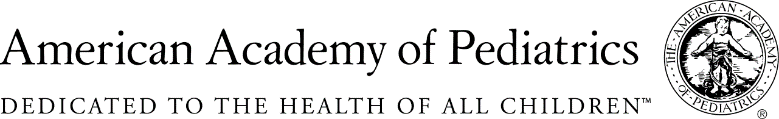 Research and Evidence Analyst, Equity ScienceGrant FundedThe American Academy of Pediatrics (AAP), the nation’s leading advocacy organization for children’s healthcare, is seeking an analyst experienced in health equity research and knowledge of anti-racist frameworks in medical research. This position will manage the analysis of race and health equity in clinical guidelines in close partnership with physician member leaders. Reporting to the Senior Director of Equity Initiatives, this position will synthesize and share findings with member experts, staff and other stakeholders.  Some tasks include:Develop a strategy and process to systematically review the use of race and ethnicity in AAP policies and clinical practice guidelines.Work with member experts to create a scientific protocol to identify and evaluate the use of race and ethnicity in published clinical guidance.To inform the protocol and ongoing development of an equity-based approach to AAP clinical guidance, conduct literature reviews and meta-analysis or narrative synthesis, monitor literature for new research.Manage and implement literature review related tasks including development of search strategies, protocols, extraction templates, analytic plans, and reports. Document search and review strategies to ensure reproducibility.Lead discussions with member experts on evidence review outputs, grading of evidence, and critical assessment of the use of race/ethnicity for included articles.Work with assigned project management staff to ensure literature reviews are incorporated into development timelines and executed in accordance with overall project timelines.Collaborate with member experts, staff, copy editors and others, as needed, to develop clear guidance to support the revised clinical algorithms as supported by the literature review.  Perform other duties as assigned.Qualifications needed:Bachelor’s degree in health administration, nursing, health or social sciences, public health, or related discipline required. Master’s degree in nursing, epidemiology, public health or related disciplines preferred. At least four years’ related experience in health services research and/or delivery of health care services with a special focus on research required, including experience with health equity research and/or knowledge of anti-racist frameworks in medical research. Experience with grading clinical evidence, performing evidence reviews for clinical practice, and working with health professionals in practice preferred, as well as knowledge of methodology, health care improvement, and measurement.  Knowledge of medical terminology, evidence-based medicine, and the application of epidemiologic principles to the development of guidelines required, as well as demonstrated ability to synthesize and interpret study results and derive insights. Excellent analytical, critical thinking, interpersonal, diplomacy, and organizational skills required, as well as strong verbal/written communication skills with the ability to translate complex findings into digestible and actionable written products. Must be able to apply good judgment, manage multiple priorities simultaneously and autonomously, take initiative, collaborate effectively with various internal and external constituents, work both independently and as part of a team, and promote and maintain a positive and cooperative team-oriented work environment with a commitment to equity, diversity, and inclusion. Strong technical acumen essential with proficiency in MS Office (Word, Excel) and the ability to learn and apply new technologies; experience with virtual meeting platforms (eg, WebEx, Teams) and document collaboration sites (eg, SharePoint), and familiarity with citation management software (eg, EndNote) preferred. Some travel and evening/weekend work required, as well as the ability to be flexible with work schedule to accommodate physicians’ availability.Hybrid working arrangement of 40% on-site at our Chicago suburb headquarters in Itasca, IL. All AAP employees must be fully vaccinated against COVID-19; requests for a medical or religious accommodation regarding this vaccination can be submitted for consideration upon an offer of employment.To learn more about the organization, see a full job description, and/or apply for the position, please visit: https://www.aap.org/employment.

The AAP offers an excellent work environment, competitive salary, and a comprehensive benefits package. As a reaffirmation to our employee-focused culture, since 2005 the AAP has been named one of the 101 Best and Brightest Companies to Work for in the Chicagoland area. Additionally, we are an Equal Opportunity Employer of Minorities, Females, Individuals with Disabilities, and Veterans that values the strength diversity brings to our workplace.

Reasonable Accommodation: Individuals with a disability in need of a reasonable accommodation regarding the job application process may call 630-626-6297. Please note, only those inquiries concerning a request for reasonable accommodation will receive a response. ​